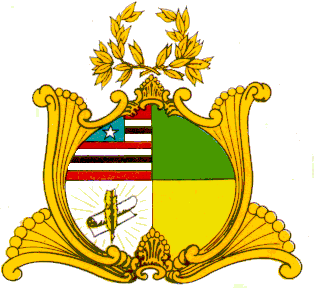 ESTADO DO MARANHÃOASSEMBLEIA LEGISLATIVA DO MARANHÃOINSTALADA EM 16 DE FEVEREIRO DE 1835DIRETORIA LEGISLATIVACOMISSÃO DE CONSTITUIÇÃO, JUSTIÇA E CIDADANIAP A R E C E R Nº 436 / 2019RELATÓRIO:Cuida-se da análise da Emenda nº 001/2019, ao Projeto de Resolução Legislativa                 nº 057/2019, apresentada, no ato da discussão em Plenário, pelo Senhor Deputado Ciro Neto, subscrito por mais de um terço dos membros desta Casa Legislativa, que altera substancialmente o texto do Projeto original, permitindo uma mesma reeleição na mesma Legislatura para o Cargo de Procuradora da Assembleia Legislativa do Estado do Maranhão.Esta Comissão Técnica Permanente examinou a Emenda em epígrafe anteriormente e concluiu, por maioria de votos, pela aprovação da presente matéria, não adotando, portanto, o voto da lavra dos Senhores Deputados Rafael Leitoa, César Pires e Fernando Pessoa. Dando prosseguimento à tramitação da propositura, compete-nos agora, elaborar o competente parecer, nos termos do inciso X, do artigo 52, do Regimento Interno. No meu entendimento, não há obstáculo para que a Emenda adentre ao ordenamento jurídico pátrio. VOTO DO RELATOR:Em face do exposto, opinamos pela aprovação da Emenda nº 001/2019, proposta ao Projeto de Resolução Legislativa nº 057/2019, nos termos acima expostos.É o voto.ESTADO DO MARANHÃOASSEMBLEIA LEGISLATIVA DO MARANHÃOINSTALADA EM 16 DE FEVEREIRO DE 1835DIRETORIA LEGISLATIVAPARECER DA COMISSÃO:Os membros da Comissão de Constituição, Justiça e Cidadania votam pela aprovação da Emenda nº 001/2019, nos termos do voto do Relator.É o parecer.   SALA DAS COMISSÕES DEPUTADO “LÉO FRANKLIM”, em 13 de agosto de 2019.                                                              Presidente: Deputado Neto Evangelista                                                                  Relator: Deputado César Pires Vota a favor                                                                  Vota contraDeputado Antônio Pereira                                                _________________________Deputado Rafael Leitoa                                                   _________________________Deputado Zé Inácio Lula                                                   _____________________________________________                                                   _____________________________________________                                                   _________________________